LA IMPORTANCIA DE IDENTIFICAR EL TIPO DE INTELIGENCIA EN NUESTROS ESTUDIANTESTHE IMPORTANCE OF IDENTIFYING THE TYPE OF INTELLIGENCE IN OUR STUDENTSAutor(a): César Iván Castañeda GuardiánEscuela Secundaria Particular No. 0333 Instituto Pedagógico Helen keller, 15PES0822ATenancingo10 de marzo del 2017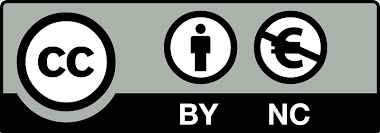 RESUMENSon pocas las instituciones en las que sus docentes conocen el tipo de inteligencia que poseen sus estudiantes. A muchos de los docentes les aqueja que su alumnado no responde al método de enseñanza utilizado en las aulas de clases; sin embargo, debido al desconocimiento de instrumentos que le pueden permitir conocer el tipo de inteligencia de sus estudiantes, esto puede repercutir directamente en el desempeño de los mismos, ya que los estudiantes no encuentran estímulos que les permitan despertar en ellos el interés de aprender debido a la metodología de enseñanza empleada por el docente. Debemos tener en cuenta que la inteligencia es una de las características más valoradas por todas las personas, la existencia de varios tipos de inteligencia demuestra que una persona no es capaz de ser competente en todas las áreas; esto se debe que cada uno posee diversas clases de inteligencias que se reflejan en diferentes habilidades. Por lo tanto, repercute directamente en el desempeño académico de cada uno de los estudiantes, modificándose respecto a la habilidad que poseen para desempeñar las actividades, que generalmente como docentes se quiere que todos logren los aprendizajes esperados, cuando estamos olvidando la adaptabilidad de las enseñanzas de acuerdo a su tipo de inteligencia.Palabras claves: Inteligencia, método, enseñanza, académico, estímulos, habilidades.ABSTRACTThere are few institutions in which their teachers know the type of intelligence that their students possess. Many of the teachers are afflicted by the fact that their students do not respond to the teaching method used in the classrooms; However, due to the lack of knowledge of instruments that can allow them to know the type of intelligence of their students, this can have a direct impact on their performance, since students do not find stimuli that allow them to awaken their interest in learning due to to the teaching methodology used by the teacher. We must bear in mind that intelligence is one of the characteristics most valued by all people, the existence of various types of intelligence shows that a person is not capable of being competent in all areas; This is because each one has different kinds of intelligences that are reflected in different abilities. Therefore, it has a direct impact on the academic performance of each of the students, modifying with respect to the ability they have to carry out the activities, which generally as teachers we want everyone to achieve the expected learning, when we are forgetting the adaptability of the teachings according to your type of intelligence.Keywords: Intelligence, method, teaching, academic, stimuli, skills.Recepcionado: 10.11.2021.     Aceptado: 02.02.2022INTRODUCCIÓNUno de los supuestos del constructivismo en la actualidad, es que los profesores no deben enseñar en el sentido tradicional de dar instrucción a un grupo de estudiantes, sino que más bien deben estructurar situaciones en las que los estudiantes participen de manera activa con el contenido a través de la manipulación de los materiales y la interacción social, así lo refiere Norberto Boggino (2010), quien es uno de los más recientes investigadores sobre como el constructivismo entra al aula. El constructivismo tiene importantes implicaciones para la enseñanza y el diseño curricular. Las recomendaciones más directas son involucrar a los estudiantes de manera activa en su aprendizaje y proporcionarles experiencias que desafíen su pensamiento y los obliguen a reorganizar sus creencias. Sin embargo, para lograr esto, es importante conocer las habilidades con las que cuentan nuestros alumnos. Las inteligencias múltiples, propuestas por Howard Gardner (1983), son el reconocimiento de la diversidad de habilidades y capacidades. A principios de los años ochenta este psicólogo estadounidense, propuso una teoría que revolucionó la educación a nivel mundial, denominada como la teoría de las inteligencias múltiples.La teoría de las inteligencias múltiples es una propuesta del campo de la psicología cognitiva que rechaza el concepto tradicional de inteligencia y los métodos para medirla. Para Gardner (1995), la inteligencia es una expresión plural. De ahí el nombre de su propuesta: las inteligencias múltiples. Es decir, la diversidad de las capacidades humanas. El objetivo de esta investigación, es otorgar a los docentes una herramienta eficaz, actualizada y estratificada para que puedan detectar cual es el tipo de inteligencia que poseen sus estudiantes, tomando en cuenta la importancia desde el punto de vista de los estudiantes, que su profesor tenga conocimiento del tipo de inteligencia que posee; abriendo la siguiente pregunta de investigación, ¿existe un instrumento que permita determinar el tipo de inteligencia que poseen los estudiantes, permitiendo estructurar de mejor forma métodos de enseñanza-aprendizaje?.Las investigaciones realizadas identifican la existencia de zonas en el cerebro humano que corresponden a determinados espacios de conocimiento, todos ellos distintos y relativamente independientes entre sí. Siendo las siguientes:1. La Inteligencia lógico-matemática; su capacidad de resolución de problemas es muy llamativa y suele relacionarse con un tipo de inteligencia no verbal, es decir, que puede saber la respuesta a un determinado problema mucho antes de verbalizarla.2. La Inteligencia lingüística; estos niños son hábiles y tienen preferencias por actividades como leer, conversar, contar chistes, escribir cuentos y poemas, aprender idiomas y jugar a juegos de palabras.3. La Inteligencia espacial; este tipo de inteligencia tiene la capacidad de pensar en tres dimensiones. Las personas que la desarrollan son hábiles en la resolución de problemas espaciales como dibujar y pintar, leer mapas, contemplar cuadros, resolver laberintos o jugar a juegos de construcción.4. La Inteligencia musical; es propia de niños con una habilidad innata para el aprendizaje de los diferentes sonidos, lo que se traduce en una gran capacidad para cantar, escuchar música, tocar instrumentos, componer canciones, disfrutar de conciertos y seguir diferentes ritmos.5. La Inteligencia kinestésico-corporal; es la capacidad para usar todo el cuerpo en la expresión de ideas y sentimientos, y la facilidad en el uso de las manos para transformar elementos.6. La Inteligencia intrapersonal; distingue a aquellos que se conocen mejor a sí mismos. A estos niños les gusta trabajar de manera autónoma, establecen metas y se centran en alcanzarlas, comprenden sus sentimientos y saben cuáles son sus puntos fuertes y débiles.7. La Inteligencia interpersonal; opuesta a la inteligencia intrapersonal, es común entre las personas que se les da bien conversar, trabajar en equipo, ayudar a los demás, mediar en conflictos y conocer gente nueva.8. La Inteligencia naturalista; relacionada con el gusto por los temas medioambientales, plantas y animales. Estos niños disfrutan realizando actividades como ir de acampada, hacer senderismo, cuidar animales, conocer detalles de la naturaleza, reciclar y cuidar el medioambiente.Todavía en proceso de estudio, la inteligencia emocional aún no considerada como una inteligencia múltiple. Si bien se deriva de las ocho descritas anteriormente, principalmente de la intrapersonal y la interpersonal.Según Gardner (1995), la inteligencia emocional es la capacidad de reconocer nuestros propios sentimientos y los de los demás, de motivarnos y de manejar bien las emociones tanto con nosotros mismos como en nuestras relaciones.Si en el proceso Enseñanza- Alumno se tomara en cuenta y se reconociera que todos los seres humanos son diferentes, y que tienen distintas combinaciones de inteligencias, uno de los cambios que debería hacerse es la forma de evaluación. No se puede seguir evaluando a una persona desde una única inteligencia ya que el ser humano es más complejo y completo. (Jaulín, Amelia; 2020).METODOLOGÍAa) DiseñoEn la actualidad el sistema educativo ha sufrido notables cambios, desde el devenir de las reformas educativas; sin embargo, hoy en día también la forma de enseñanza y aprendizaje ha permeado un cambio en sus modalidades, ya que modalidades presenciales, han tenido que emigrar hacia las modalidades virtuales, debido a la pandemia de la que hemos sido víctimas todas las personas, y que no ha dejado profesión o trabajo alguno a la deriva, a todos nos ha tocado transformar y recrear nuestras formas de trabajo, para seguir recibiendo un sustento. Todo lo anterior, es un preámbulo general de como la enseñanza aprendizaje dentro de las aulas, debe recrearse, reinventarse, para cuando regresemos a la nueva normalidad.El método que se utilizará es el cualitativo, con el tipo de diseño de investigación-acción. La finalidad de la investigación-acción es comprender y resolver problemáticas específicas de una colectividad vinculadas a un ambiente (grupo, programa, organización o comunidad), (Savin-Baden y Major, 2013).Sandín (2003) señala que la investigación-acción pretende, esencialmente, propiciar el cambio social, transformar la realidad (social, educativa, económica, administrativa, etc.) y que las personas tomen conciencia de su papel en ese proceso de transformación. Por ello, implica la total colaboración de los participantes en: la detección de necesidades (ya que ellos conocen mejor que nadie la problemática a resolver), el involucramiento con la estructura a modificar, el proceso a mejorar, las prácticas que requieren cambiarse y la implementación de los resultados del estudio (McKernan, 2001). En cuanto a la problemática para este tipo de investigación, será a través de una problemática genérica de necesidad de cambio; donde la problemática específica es innovar en la práctica educativa de la enseñanza-aprendizaje de los alumnos.b) Población y muestraLas primeras acciones para elegir la muestra ocurren desde el planteamiento mismo y cuando seleccionamos el contexto, en el cual esperamos encontrar los casos que nos interesan. En las investigaciones cualitativas nos preguntamos qué casos nos interesan inicialmente y dónde podemos encontrarlos.Creswell (2013), Hektner (2010), Henderson (2009) y Miles y Huberman (1994), remiten a otras muestras no probabilísticas; se utilizará un tipo de muestra homogéneas: al contrario de las muestras diversas, en las muestras homogéneas las unidades que se van a seleccionar poseen un mismo perfil o características, o bien comparten rasgos similares. Su propósito es centrarse en el tema por investigar o resaltar situaciones, procesos o episodios en un grupo social (Hernandez, Fernández y Baptista, 2014).Para el caso de esta investigación, se utilizarán dos grupos que permitan hacer una comparativa, a través de un cuestionario, con ítems cerradas. De acuerdo con Hernández, Fernández y Baptista (2014), “un instrumento de medición es un recurso que utiliza el investigador para registrar información o datos sobre las variables que tiene en mente, y sin el cual no es posible clasificar observaciones” .Este instrumento permitirá, tener una noción general de todos los aspectos prácticos que se llevan a cago en la enseñanza del profesor, asi como los aprendizajes obtenidos por el propio alumno; percatándonos si hay o no conocimiento del tipo de inteligencia que se posee. Ahora bien, el instrumento que se utilizará será un cuestionario. Hernandez, Fernández y Baptista (2010) explican que consiste en un conjunto de preguntas respecto de una o más variables a medir. A través de este instrumento, podremos conocer si el estudiante mejoró en sus aprendizajes. Las preguntas que contendrá el instrumento, serán ítems cerrados; las cuales tendrán varias opciones de respuestas, se utilizará una “Escala de Actitud”, primero, porque corresponden a instrumentos de carácter cuantitativo que se emplean con objeto de lograr cierta igualdad en la recopilación e interpretación de datos; y segundo, porque son consideradas instrumentos unitarios de medición, donde cada reactivo que integra la escala, examina un área del objeto actitudinal. En este sentido, cada reactivo contribuye con una pequeña parte en la medición general de la actitud. Será una “Escala tipo Likert”, que consiste en una serie de ítems o juicios ante los cuales se solicita la reacción del individuo. El estímulo (ítem o sentencia) que se presenta al sujeto representa la propiedad que el evaluador está interesado en medir y las respuestas son solicitadas en términos de grados de acuerdo o desacuerdo que el sujeto tenga con la sentencia en particular.c) Consideraciones éticasActualmente soy orientador de nivel secundaria en el Instituto Pedagógico Helen Keller de Tenancingo, Estado de México. Por lo que solicité a la directora General de la institución la apertura para aplicar mi instrumento, a lo cual extendí un oficio por escrito, el cual me fue contestado con afirmativa; comenzando a estructurar mi cronograma de actividades para el diseño, prueba piloto y aplicación, dentro del centro escolar. El correo institucional es secundaria.iphk@gmail.comRESULTADOSLos resultados se presentarán en el orden que fueron planteados los objetivos. La información esta subdividida en secciones:a) Recolección de los datosRecordarán que la aplicación de un método ordena y orienta la ejecución de cualquier actividad. Así mismo, implica una organización que nos impide obrar de manera improvisada. En consecuencia, los métodos se aplican en diversas esferas, existen métodos de trabajo, métodos de enseñanza, métodos terapéuticos y los métodos de investigación. En tal sentido, el método es entendido como un camino o serie de pasos que conducen a un fin: en este caso, la búsqueda de la verdad y la producción de nuevos conocimientos.El proceso de recolección de datos en general implicó elaborar un plan detallado de procedimientos que conduzcan a reunir datos con un propósito específico. Este plan incluyó conocer: a) ¿Si tanto los profesores como los alumnos conocen su tipo de inteligencia? Es decir, los datos fueron proporcionados por personas, se produjeron observaciones y registros o sí se encuentran en documentos, archivos, bases de datos, etcétera; fueron expuestos.b) Análisis de los datosEn la etapa pasada se recolectaron los datos a través de un formulario de Google, el cual permitió descargar una matriz en Excel, que fue editada y modificada de acuerdo al puntaje obtenido en cada una de las variables; si bien Google forms permite analizar los datos a través de gráficos e incluso visualizar la frecuencia de cada una de las respuestas emitidas por los participantes.En este caso el instrumento de medición se traduce a un instrumento documental, donde se van a medir las variables subjetivas, que yo mismo construí; para probar la validez y la confiabilidad se tuvo a bien revisarlo antes de recoger los datos, a través de la formulación de los ítems. Por lo que se realizó una muestra piloto, la cual se aplicó a una muestra pequeña que estaba fuera de la muestra de estudio, pero que contaba con las mismas características y que por tanto pertenece a la población; de esta manera se determinó la prueba de confiabilidad del instrumento.c) Presentación de los datosCuando se realiza un proceso de análisis de datos se debe tener claro lo que se va a hacer; primero, es dividir una información compacta en distintos elementos en la que se va a revisar uno por uno. Cuando se tengan reunidos los datos se tienen que procesar y repartir en grupos para que estén organizados y que el análisis sea más sencillo y consistente. La recopilación de los datos se realizó extrayendo la base de datos capturada en Excel a través de la recolección que se hizo mediante el formulario de google. Es bueno tener en mente que la recopilación de información no solo puede proceder de las vías informáticas más comunes, en este caso como se ha mencionado, se realizó mediante el manejo del programa SPSS de IBM para tener una descripción más detallada de los datos y poder emitir una mejor interpretación.A continuación, se presentan las tabulaciones derivadas del programa SPSS, donde se visualizarán los distintos parámetros arrojados por el instrumento de medición aplicado para el estudio de la presente investigación.Figura 1Grupo, Edad, sexo y lugar de procedencia de los Alumnos.Nota. La figura muestra el grupo al que pertenecen, la edad, el sexo y el lugar de procedencia de cada uno de los alumnos.Figura 2 Identificación del tipo de inteligencia por parte del profesor.Nota. La figura muestra que el 50% de los alumnos son neutrales en que su profesor identifica el tipo de inteligencia de sus estudiantes, solo un 25% está de acuerdo y un 25% está totalmente de acuerdo.Figura 3Identificación del alumno de acuerdo a las características de su tipo de inteligencia.Nota. La figura muestra que un 5% está en desacuerdo en que conoce e identifica las características que posee de acuerdo a su tipo de inteligencia, un 50% es neutral, un 30% está desacuerdo y solo un 15% está totalmente de acuerdo.Figura 4Actividades adaptadas de acuerdo al tipo de inteligencia del alumno.Nota. La imagen muestra que un 15% está en desacuerdo en que se le han adaptado actividades para desarrollarse de acuerdo a su tipo de inteligencia, un 35% es neutral, un 25% de acuerdo.Figura 5Parámetros asignados a la calificación del alumno independientes de un examen.Nota. La imagen muestra que un 10% está totalmente en desacuerdo acuerdo en que su profesor asigna una calificación con parámetros que los benefician independientemente del examen, un 45% es neutral, un 15% está de acuerdo y el otro 30% está totalmente de acuerdo.DISCUSIÓNEn el apartado anterior, se presentaron cuatro de los ítems más representativos, de acuerdo al planteamiento de la investigación, como se pueden percatar, algunos piensan que su profesor puede o no tener el conocimiento del tipo de inteligencia que posee su alumno; no hay uno solo que indique o que constate que su profesor tenga conocimiento, eso indica que el profesor nunca ha aplicado algún tipo de instrumento que le permita al alumno y al profesor conocer su tipo de inteligencia.Así mismo, se pueden percatar que, la mitad creen que no están adaptadas las actividades, relacionándolo con la anterior; los que probablemente dijeron que sí, es porque de alguna manera las actividades están relacionadas con su tipo de inteligencia, por lo cual creen que estan adaptadas; esto debido a las respuestas anteriores que queen que hay desconocimiento.Si los profesores tuvieran conocimiento del tipo de inteligencia que poseen sus alumnos, podrían adaptar actividades dentro de sus enseñanzas, que les permitan destacar respecto de otros; incluso en la asignación de parámetros de evaluación podrían añadir rúbricas que les permitan subsanar otras donde su tipo de inteligencia o habilidad no sea tan destacada.Gardner (1995) sostiene que cada niño evoluciona con sus propias necesidades. Así, un niño que no muestre inquietud por el lenguaje, por ejemplo, podría tener una gran habilidad en el campo de las matemáticas y la inteligencia espacial. Si los profesores identificaran el tipo de inteligencia de sus alumnos, podrían determinar y adaptar actividades lúdicas en sus estrategias de enseñanzas; por ejemplo: a los niños que poseen la inteligencia lógico-matemática, poseen una gran habilidad para resolver misterios o pruebas de ingenio, hacer rompecabezas, realizar ejercicios de lógica, contar o hacer cálculos, los problemas informáticos y jugar a juegos de estrategia; que sin lugar a duda son actividades que hoy en día a través de herramientas tecnológicas, podemos desarrollar, con ayuda de plataformas como educaplay.com. Sin embargo, dependerá del docente implementar métodos y estrategias.Coadyubando y colaborando al planteamiento de esta investigación, se les comparte un instrumento, que se encuentra de manera gratuita en la web y es utilizado para fines educativos; es un test de inteligencias múltiples, el cual a través de una serie de preguntas que están relacionadas con las 8 inteligencias múltiples de Howard Gardner (1995); y donde no hay un límite de tiempo para aplicar la prueba o contestarlo, de entre 15 y 30 minutos; en el cual no hay respuestas correctas o erróneas; y deben de contestar todos los ítems; siendo este un test totalmente confidencial. Lo pueden encontrar en la siguiente liga:http://ceca.uaeh.edu.mx/multimedia/inteligencias/El expediente académico de nuestros alumnos no es un factor decisivo para conocer la inteligencia de una persona. Hay varios ejemplos donde podemos observar a personas que, a pesar de obtener excelentes calificaciones académicas, presentan problemas importantes para relacionarse con otras personas o para manejar otras facetas de su vida, incluso en su area profesional, una vez que han culminado con sus estudios profesionales.La investigación sobre las Inteligencias Múltiples es un camino que lleva a la conclusión de que los programas de enseñanza en los centros educativos sólo se concentran en el predominio de inteligencia lingüística y matemática dando mínima importancia a las otras inteligencias. Por este motivo, aquellos alumnos que no se destacan en estas inteligencias tradicionales no tienen el reconocimiento y su aporte desde otro ámbito.CONCLUSIONESGardner enfatiza el hecho de que todas las inteligencias son importantes, el problema sería que el sistema escolar vigente no toma en cuenta todas por igual, sino que prioriza las dos primeras, la inteligencia lógico-matemática y la inteligencia lingüística; de hecho, lo cual se puede constatar con el ultimo diagnóstico aplicado en nivel secundaria donde únicamente se evaluaron estas dos inteligencias.En algunas de las escuelas particulares, se promueve que los docentes realicen el proceso de enseñanza y aprendizaje a través de actividades que promuevan una diversidad de inteligencias, asumiendo que los alumnos poseen diferente nivel de desarrollo de ellas y, por lo tanto, es necesario que todos las pongan en práctica. Sin embargo, también depende del docente, de su interés por verdaderamente desarrollar actividades en sus métodos de enseñanzas.Tras el reconocimiento de la teoría de H. Gardner, se debe considerar que es el compromiso y la voluntad de los docentes lo que posibilita que se trabajen las inteligencias múltiples en las diferentes áreas de aprendizaje; ya que en todas las áreas se pueden elaborar actividades de forma transversal que impliquen otro tipo de inteligencias. Sin embargo, lo primordial es conocer qué tipo de inteligencias poseen nuestros alumnos y así adaptar actividades múltiples y no cuadradas o estandarizadas.REFERENCIAS BIBLIOGRÁFICAS1.	A Hernández, R.; Fernández, C. y Baptista, P.. (2014). Metodología de la Investigación. Marzo, 2021, de Universidad Abierta Sitio web: http://moodle.universidadabierta.edu.mx/pluginfile.php/11700/mod_resource/content/1/1.1_Metodolog%C3%ADaDeLaInvestigaci%C3%B3nSAMPIERI.pdf2.	American Psychological Association (2010). Manual de publicaciones de la American Psychological Association. México: Manual Moderno. Septiembre, 2021, de Universidad Abierta Sitio web: http://moodle.universidadabierta.edu.mx/pluginfile.php/12506/mod_resource/content/1/1.2_ManualPublicacionesAPA2020.pdf3. Boggino, Norberto (2010) Los problemas del aprendizaje. Ediciones Homosapiens. Argentina4. Gardner, Howard. (1983) Multiple Intelligences. Noviembre, 2021 de Basic Books Castellano "Inteligencias múltiples". Sitio web: https://dialnet.unirioja.es5. Gardner, H. (1995). Inteligencias múltiples. La teoría en la práctica. Barcelona: Paidós.6. Jaulín, Amelia (2020). La Teoría de las Inteligencias Múltiples en la Enseñanza. MASTERD.D.  https://www.masterd.es/blog/la-teoria-de-las-inteligencias-multiples-en-la-ensenanza7. Sandín Esteban, M.P. (2003). La enseñanza de la investigación cualitativa. Revista de Enseñanza Universitaria. Septiembre, 2021, de Depósito de Investigación Universidad de Sevilla. Sito web:   https://idus.us.es/handle/11441/548798.	Savin-Baden, M. and Major, C. (2013) Qualitative research: The essential guide to theory and practice. Routledge, London. Octubre, 2021, sitio web: https://www.scirp.org/(S(351jmbntvnsjt1aadkposzje))/reference/ReferencesPapers.aspx?ReferenceID=9611629. McKernan, J. (2001). Investigación-Acción y Currículum. Madrid: Ediciones Morata. Septiembre, 2021,  sitio web: http://mriuc.bc.uc.edu.ve/bitstream/handle/123456789/4244/art01.pdf?sequence=510. Moreno, D. y Carrillo, J.. (2020). Normas APA 7ma Edición: Guía de citación y referenciación. Colombia: Universidad Central. . Noviembre, 2021., de Universidad Abierta Sitio web: http://moodle.universidadabierta.edu.mx/pluginfile.php/11702/mod _resource/content/1/1.3_Gu%C3%ADaDeCitaci%C3%B3nYReferenciaci%C3%B3nUCENTRAL.pdf